Продаются сеть туалетов в парках г. Симферополя Продается сеть туалетов в парках г. Симферополя1) г. Симферополь, ул. Мичурина №3 (Гагаринский парк).Площадь здания: 81,7 кв.м. Кадастровый номер здания: 90:22:010103:580Площадь земельного участка: 135 кв.м. Кадастровый номер земельного участка: 90:22:010103:33282) г. Симферополь, ул. Гагарина №7. (Возле Кинотеатра Космос).Площадь здания: 18,7 кв.м. Кадастровый номер здания: 90:22:010106:578Площадь земельного участка: 34 кв.м. Кадастровый номер земельного участка: 90:22:010103:33293) г. Симферополь, пр-кт Кирова 51 а. (В детском парке возле площади Куйбышева).Площадь здания: 53,9 кв.м. Кадастровый номер здания: 90:22:010218:1604) г. Симферополь, ул.Набережная 20.а (За кафе Павлин Мавлин).Площадь здания: 133,3 кв.м. Кадастровый номер здания: 90:22:010218:1285) г. Симферополь, ул. Самокиша 1. (В парке им. Тренёва).Площадь здания: 42,4 кв.м. Кадастровый номер здания: 90:22:010301:349Площадь земельного участка: 97 кв.м. Кадастровый номер земельного участка: 90:22:010301:2196Рассмотрим возможность совместной деятельности или  продажи по отдельности.1) г. Симферополь, ул. Мичурина №3 (Гагаринский парк).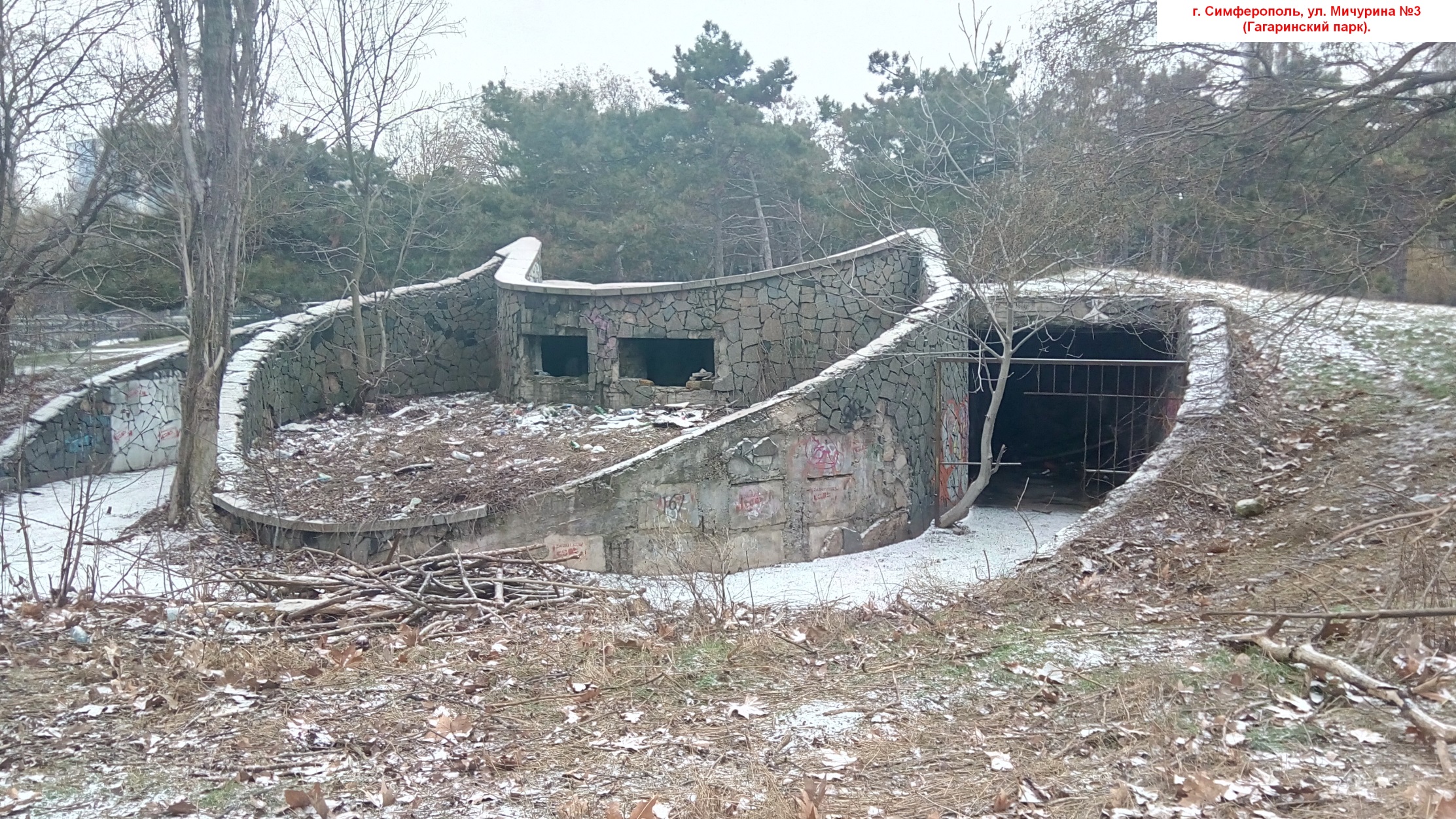 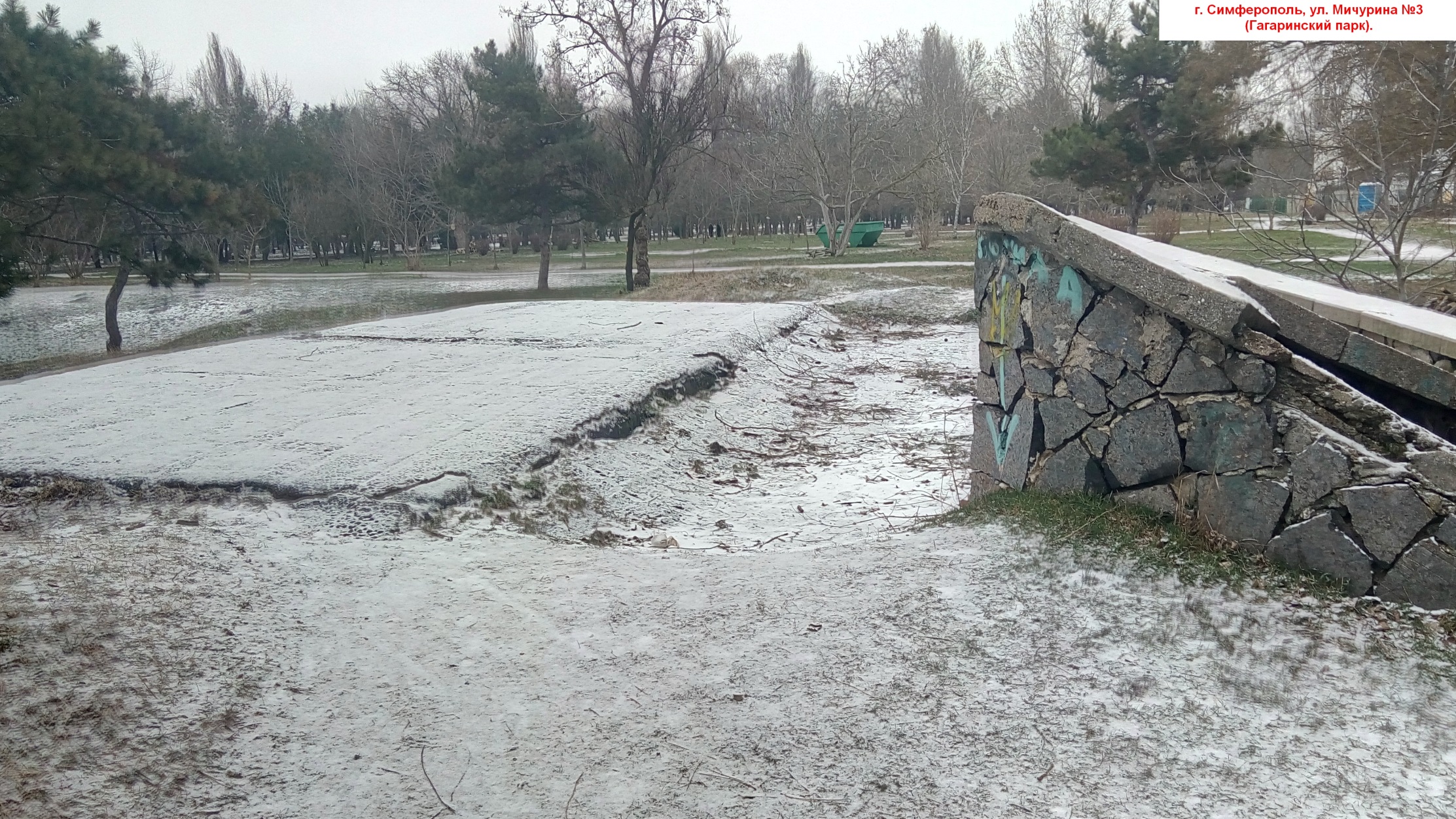 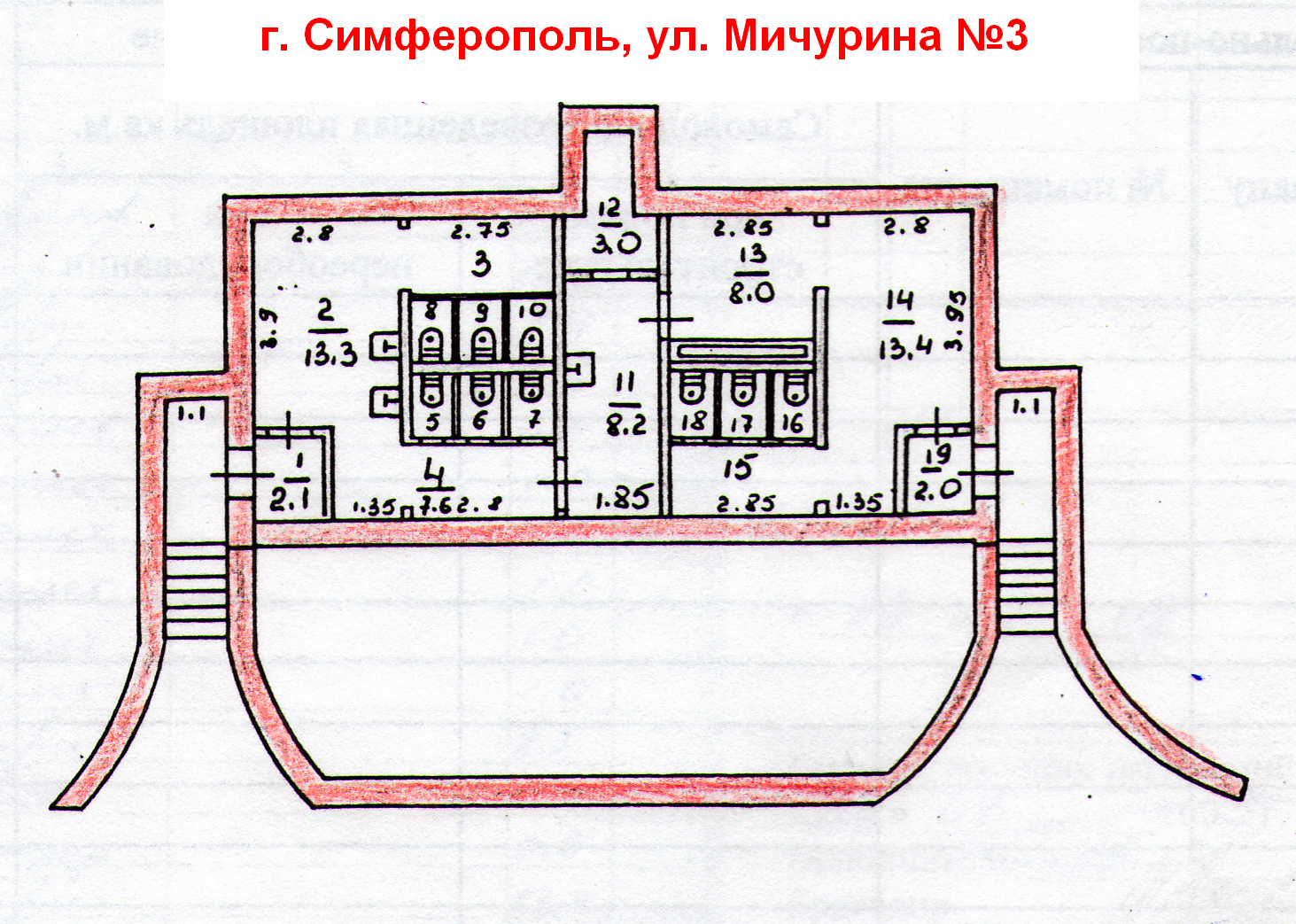 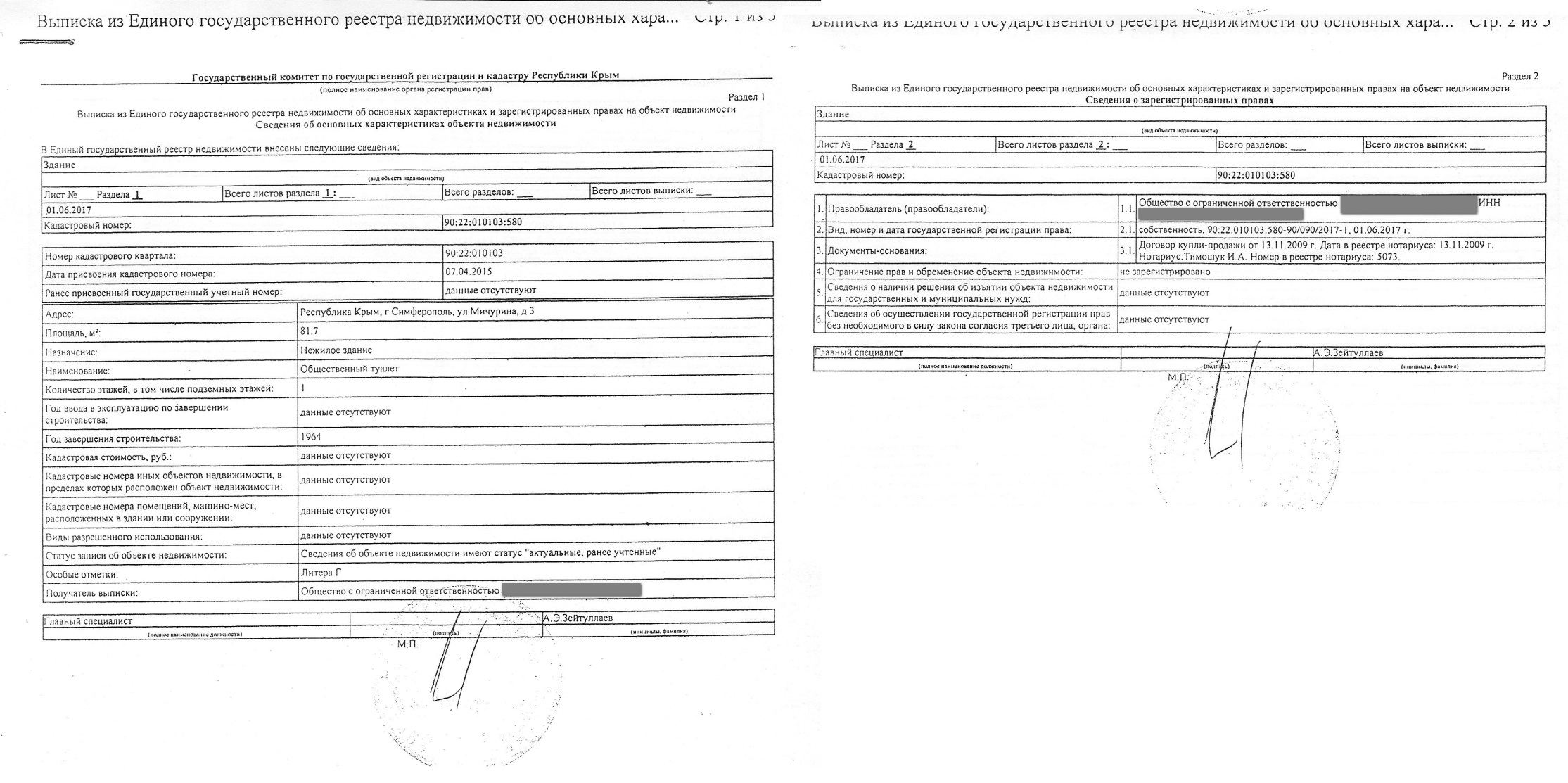 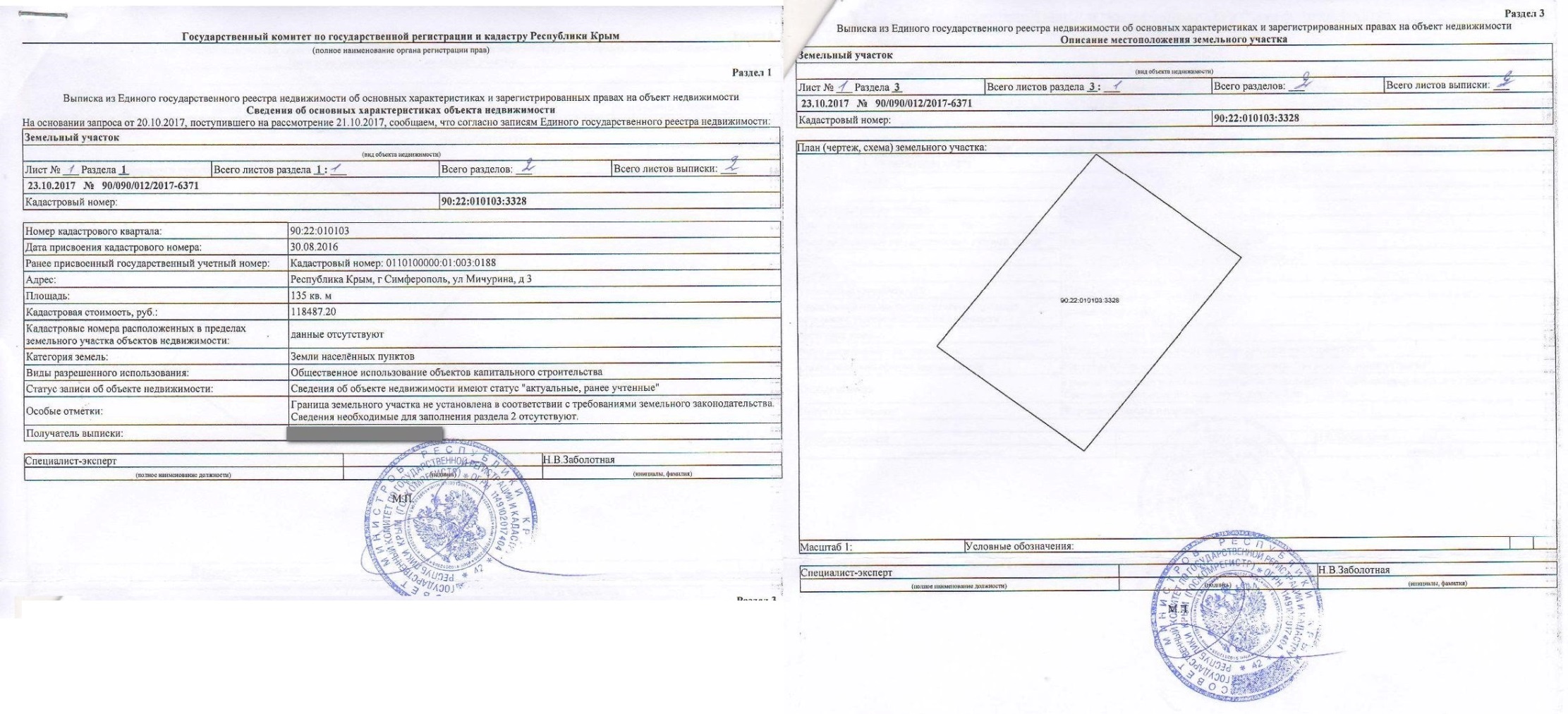 2) г. Симферополь, ул. Гагарина №7. (Возле Кинотеатра Космос).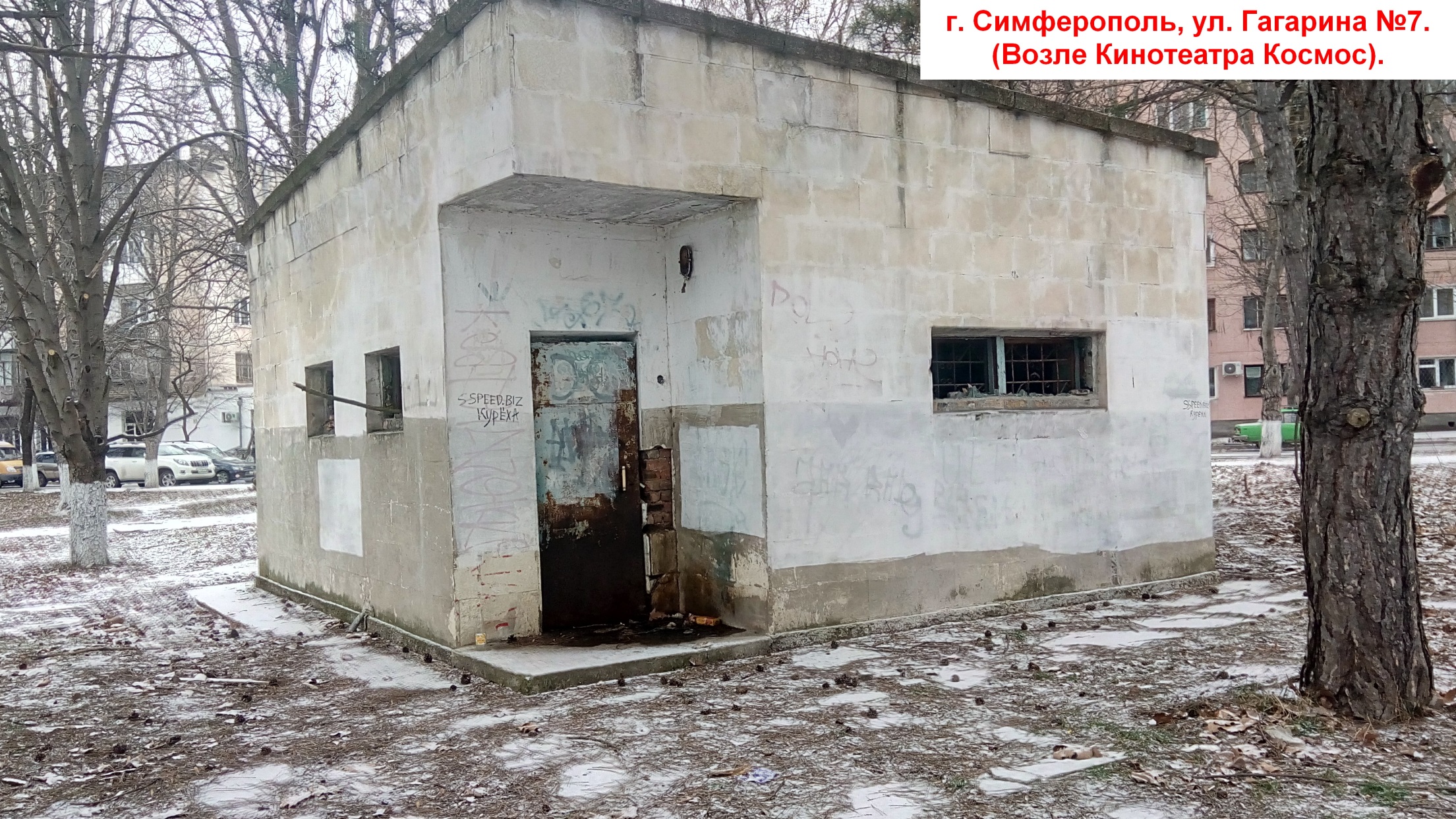 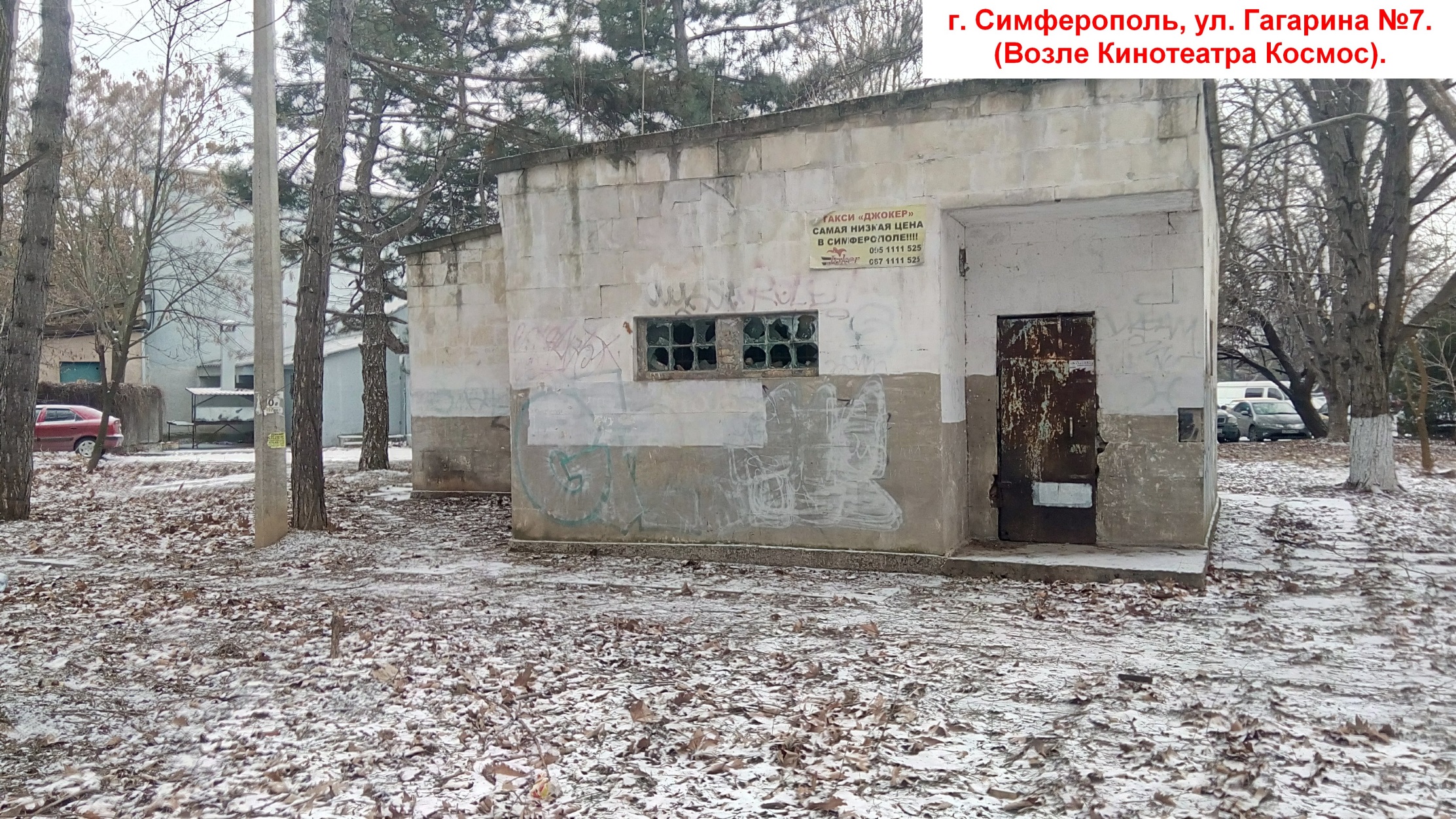 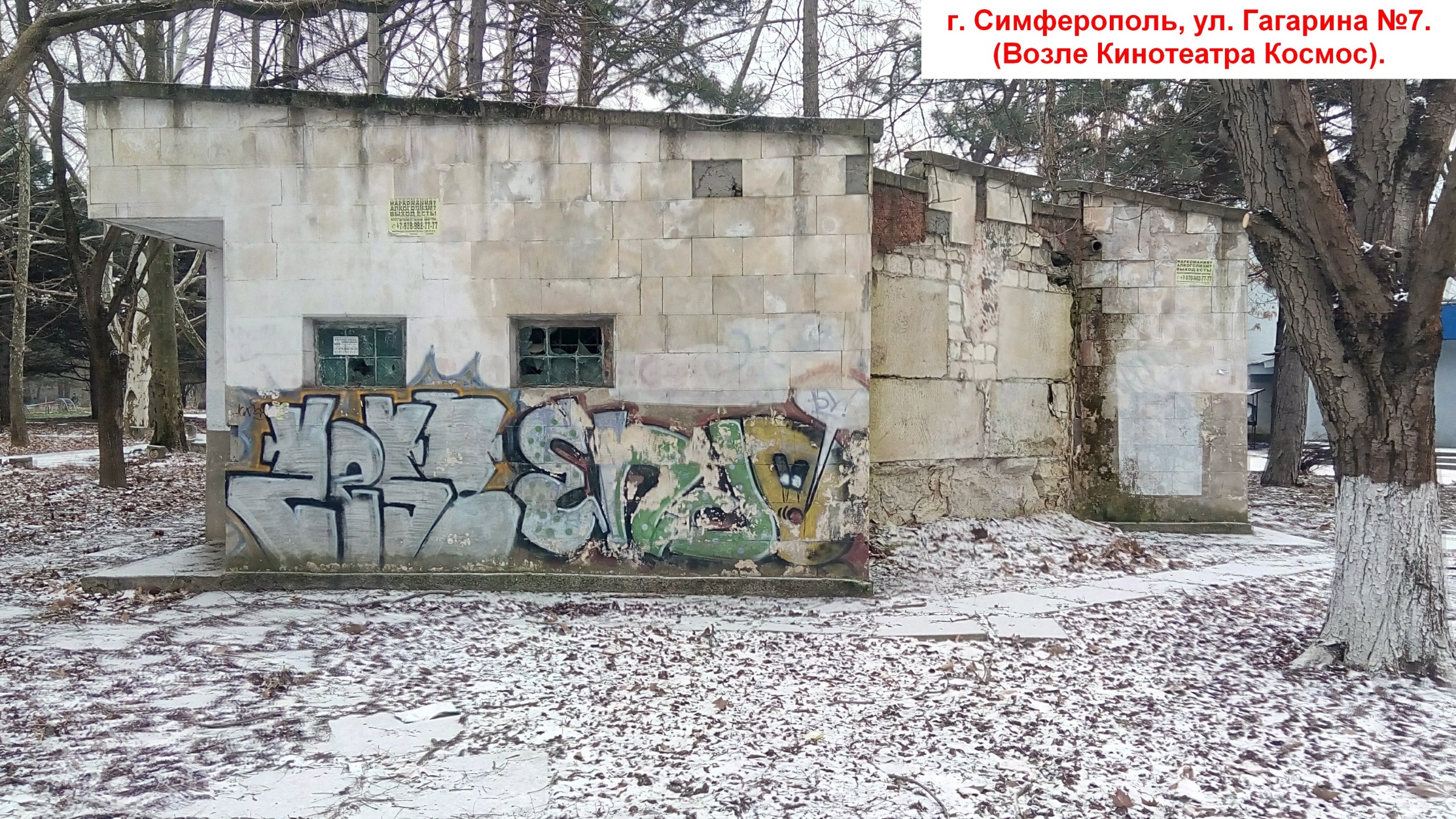 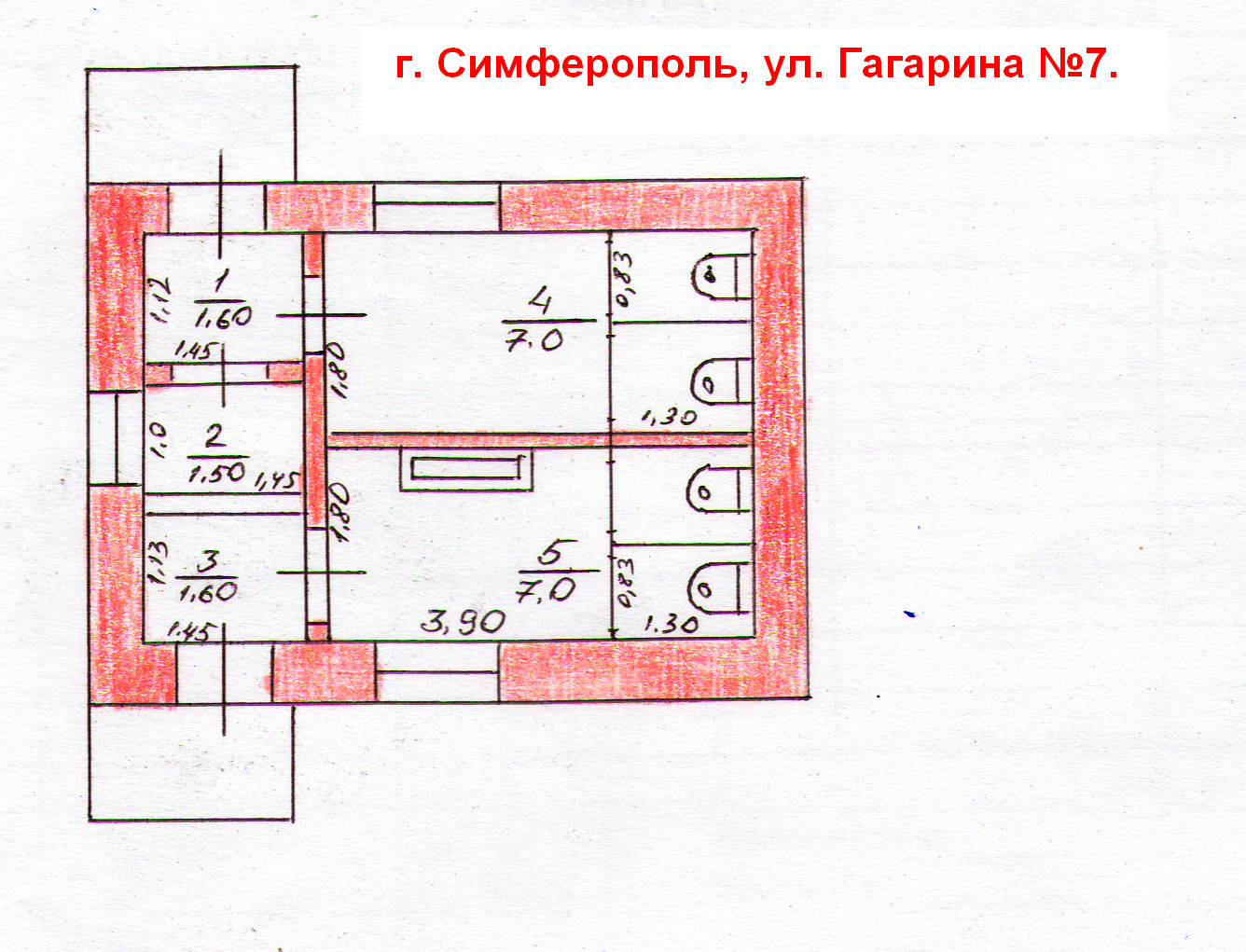 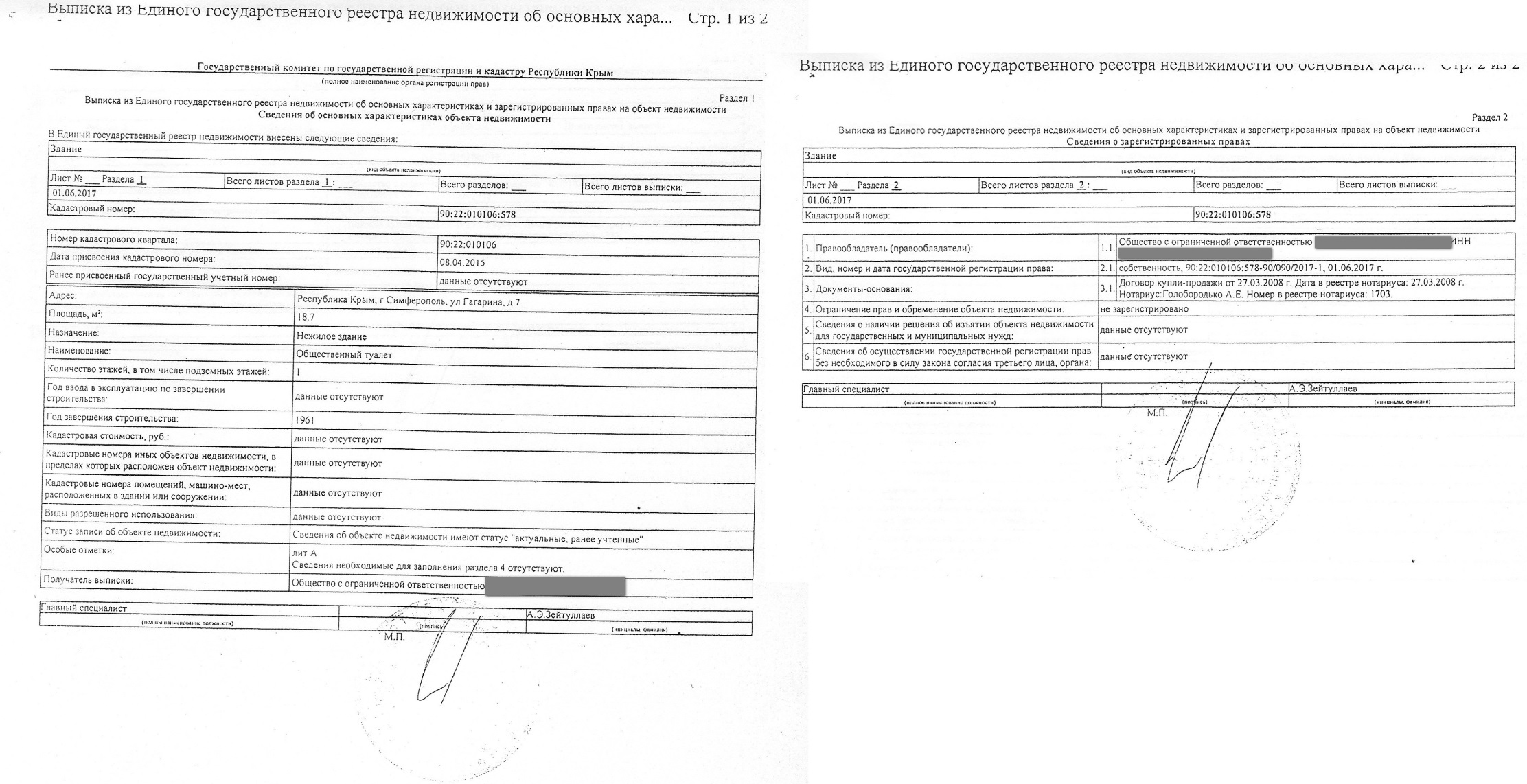 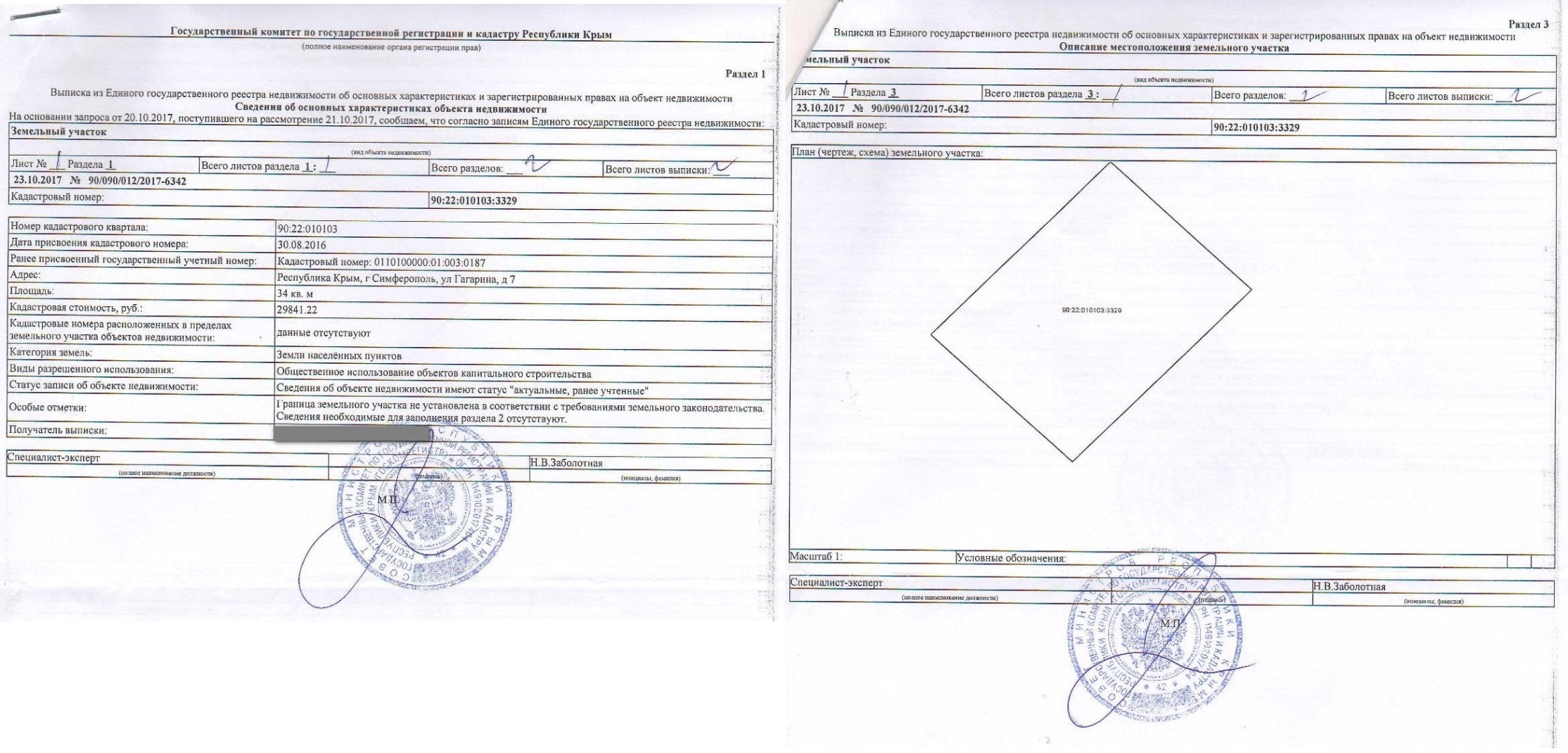 3) г. Симферополь, пр-кт Кирова 51 а. (В детском парке возле площади Куйбышева).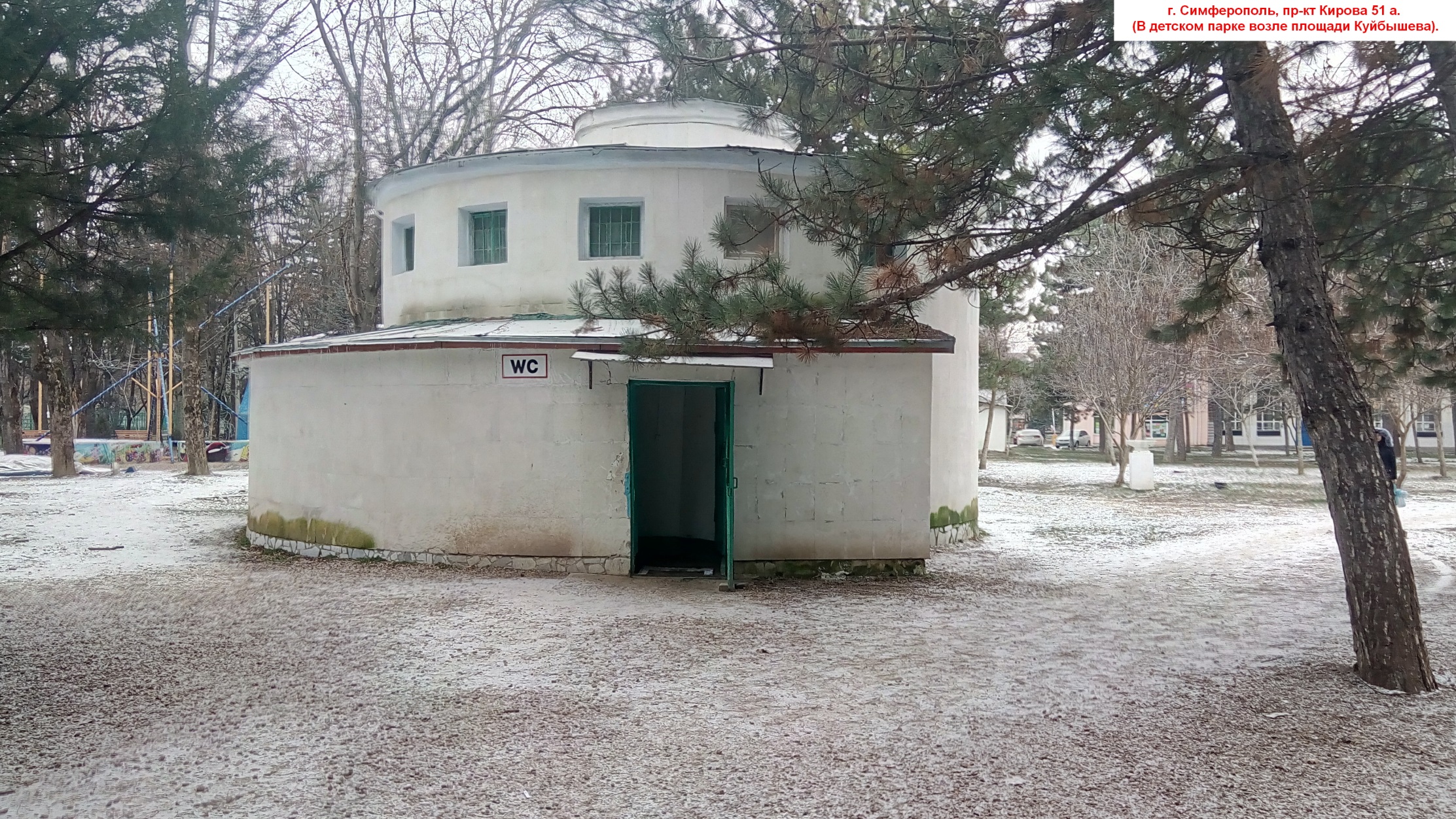 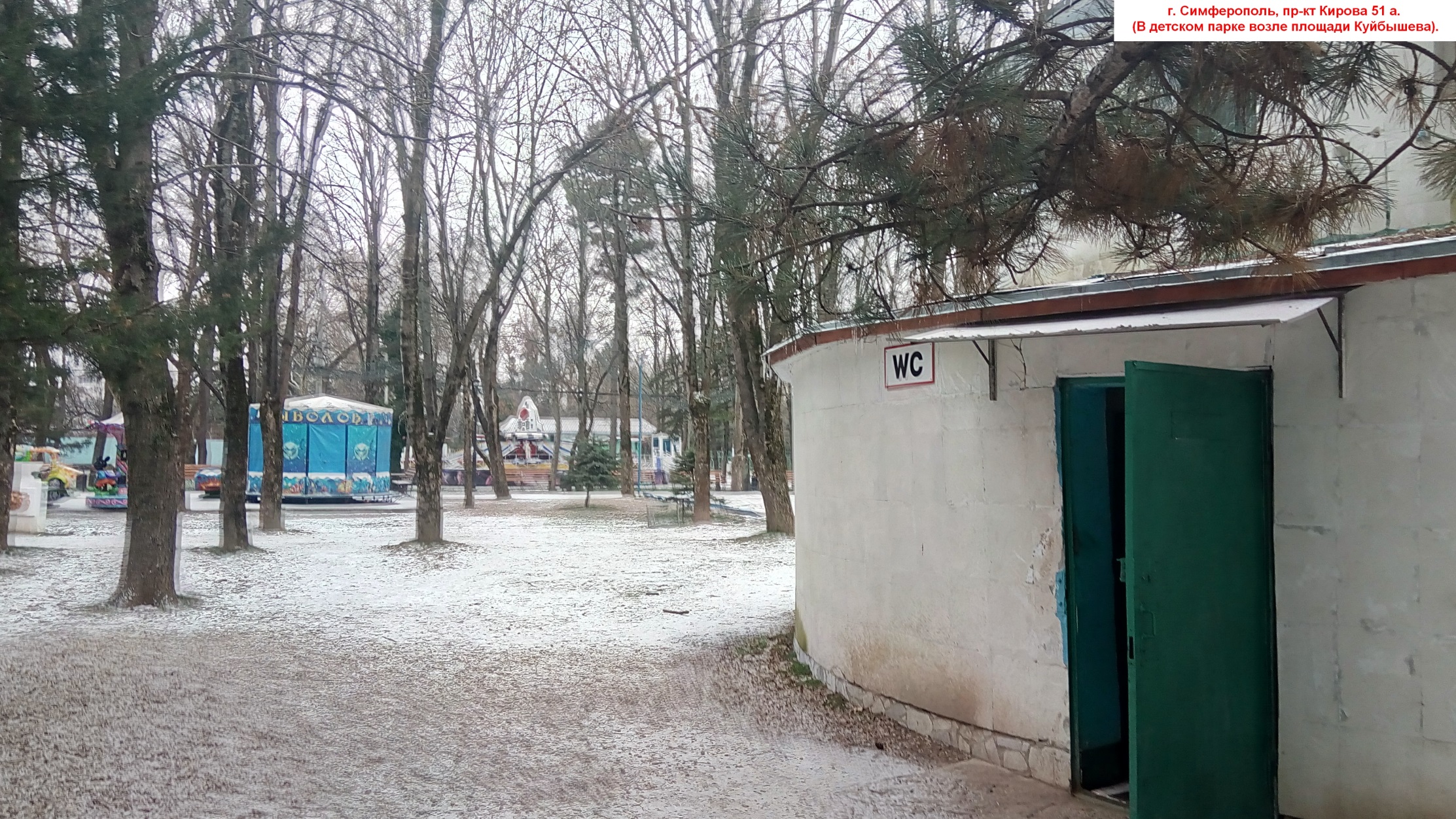 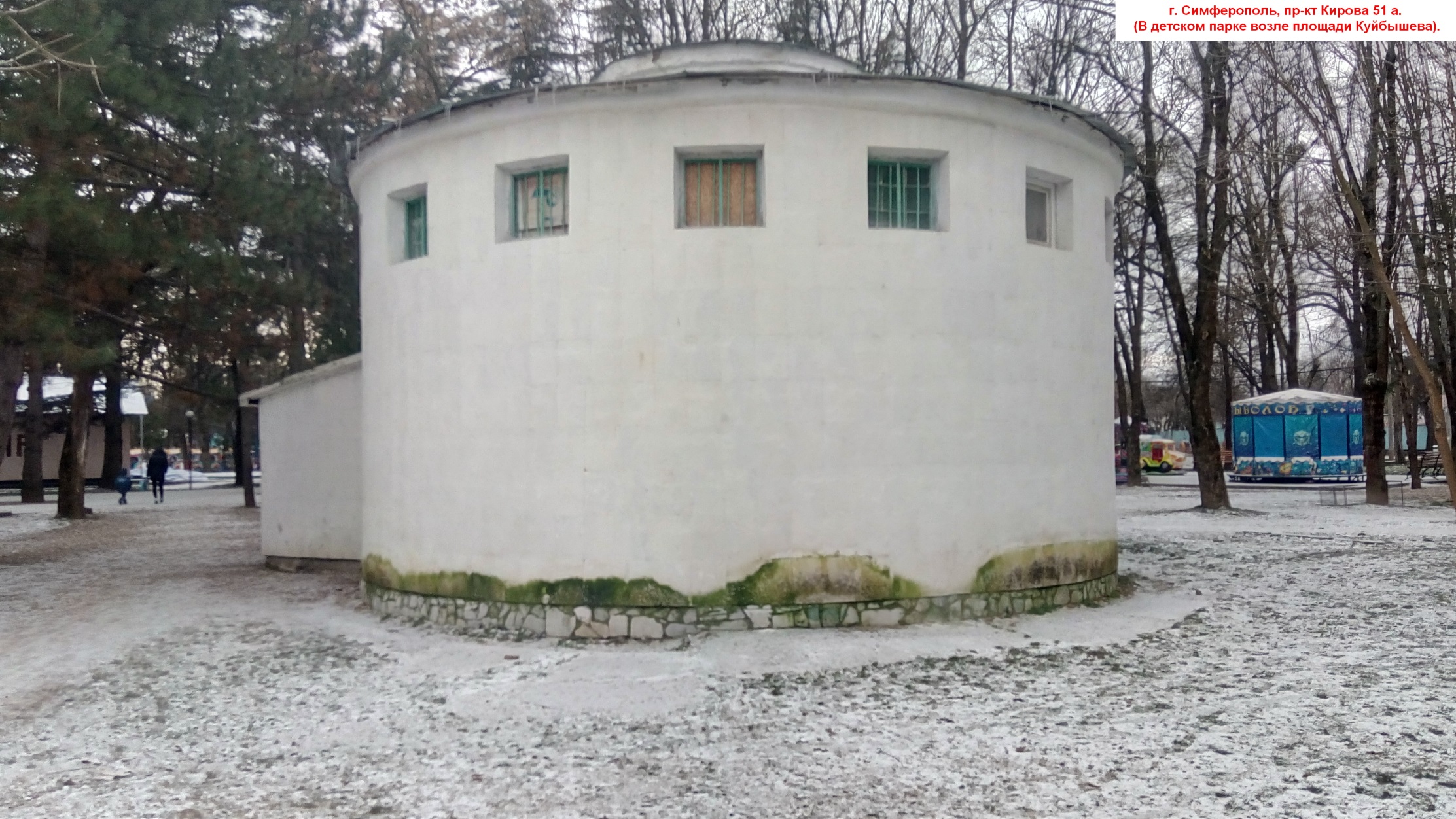 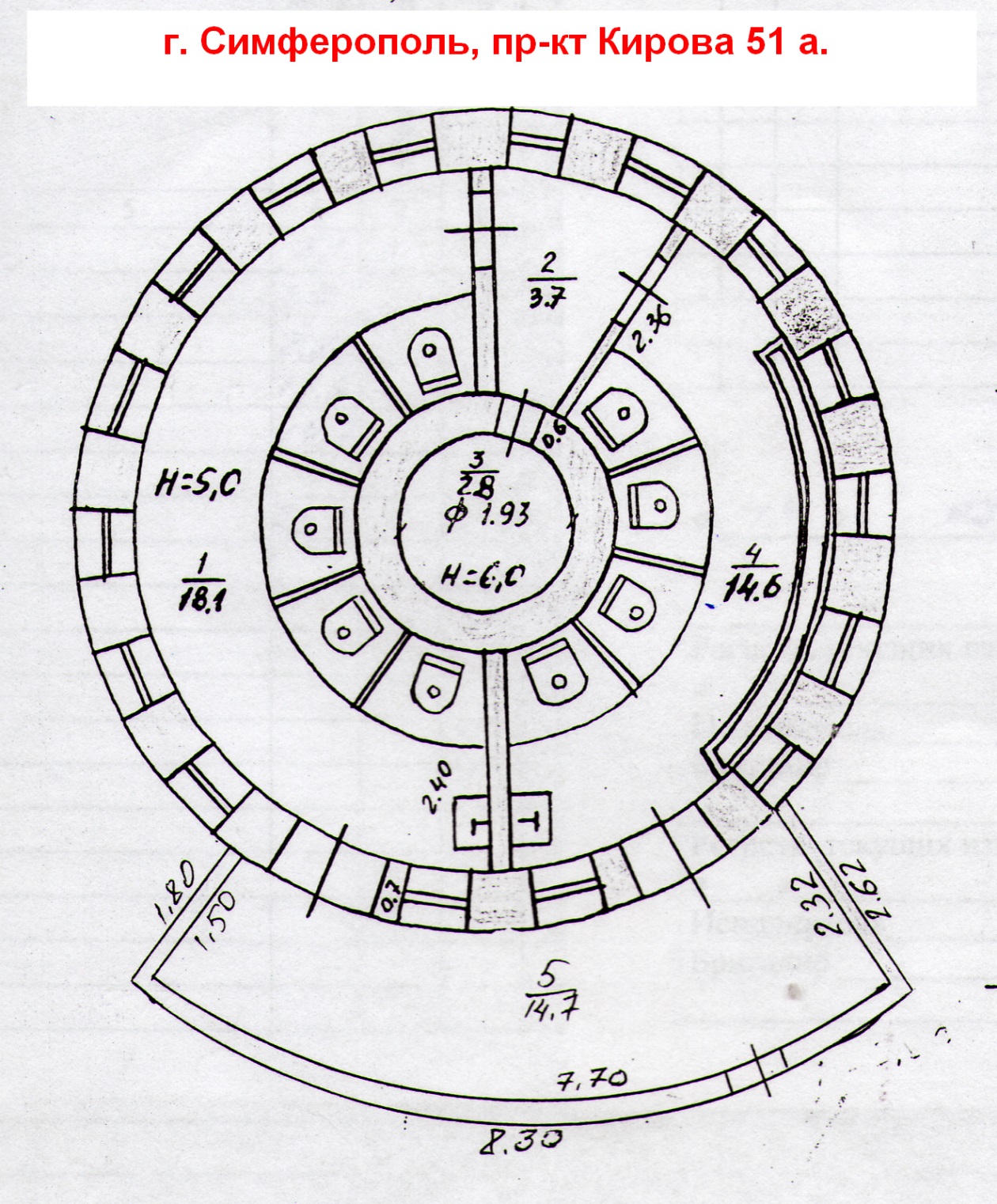 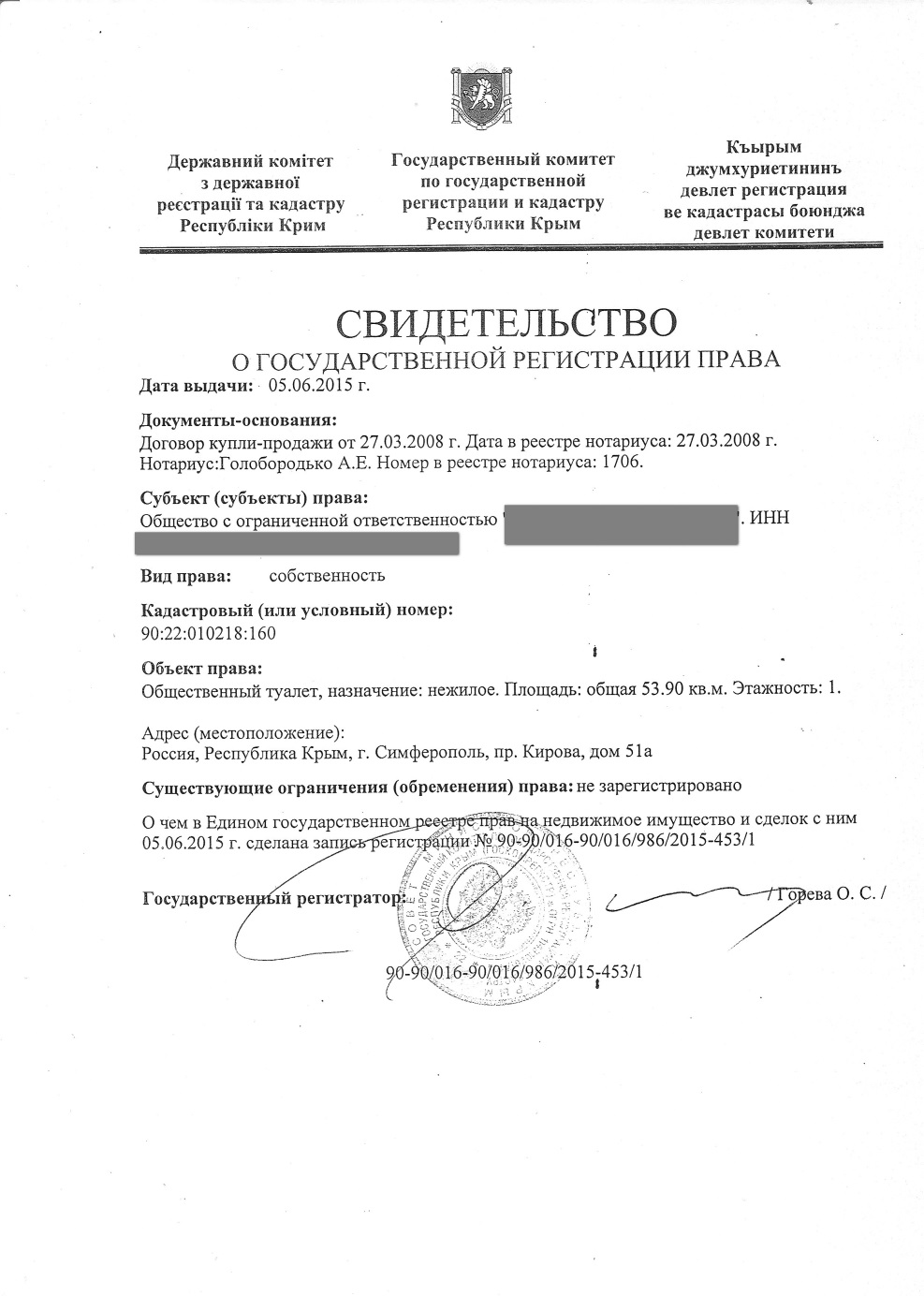 4) г. Симферополь, ул.Набережная 20.а (За кафе Павлин Мавлин).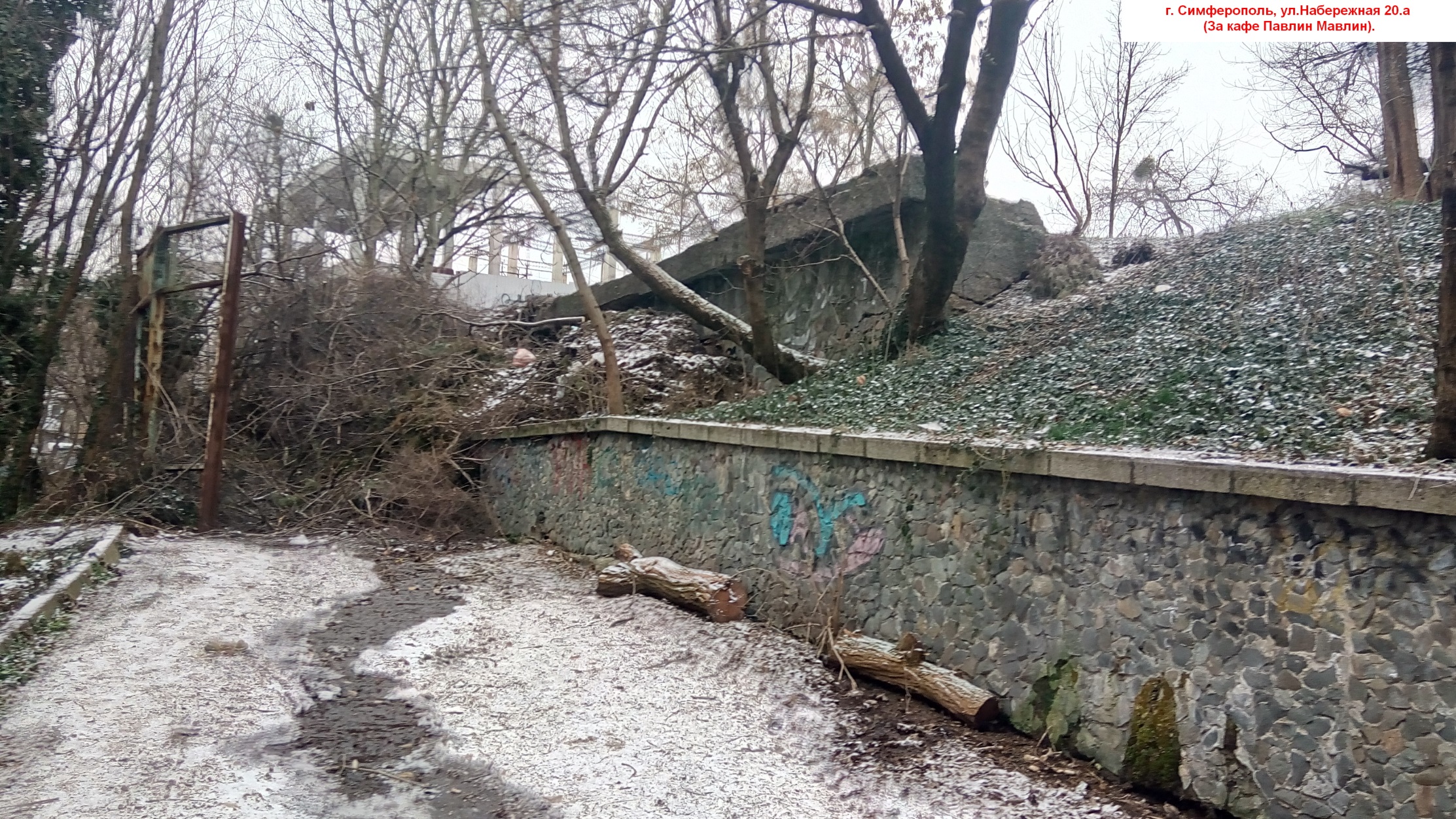 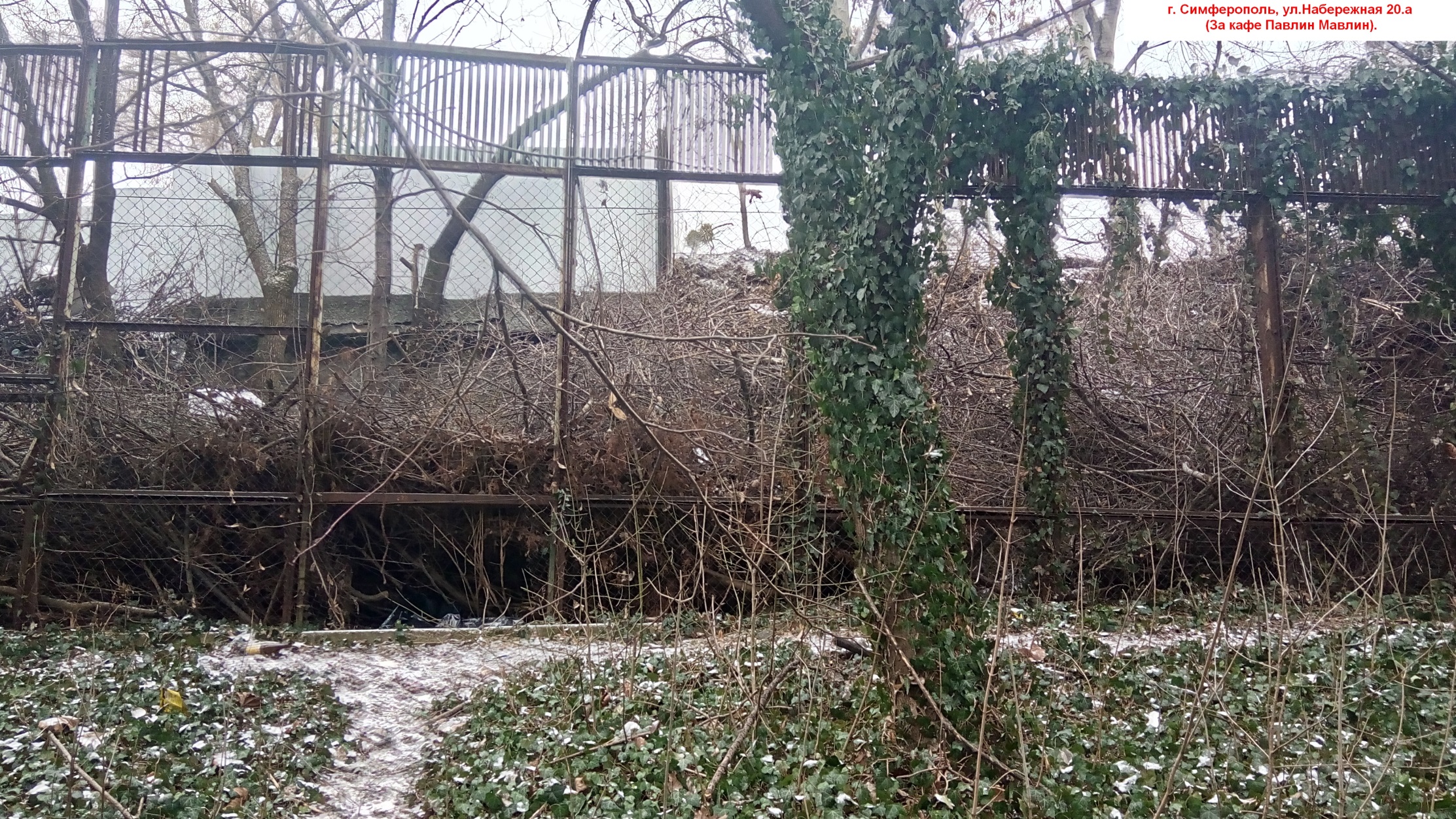 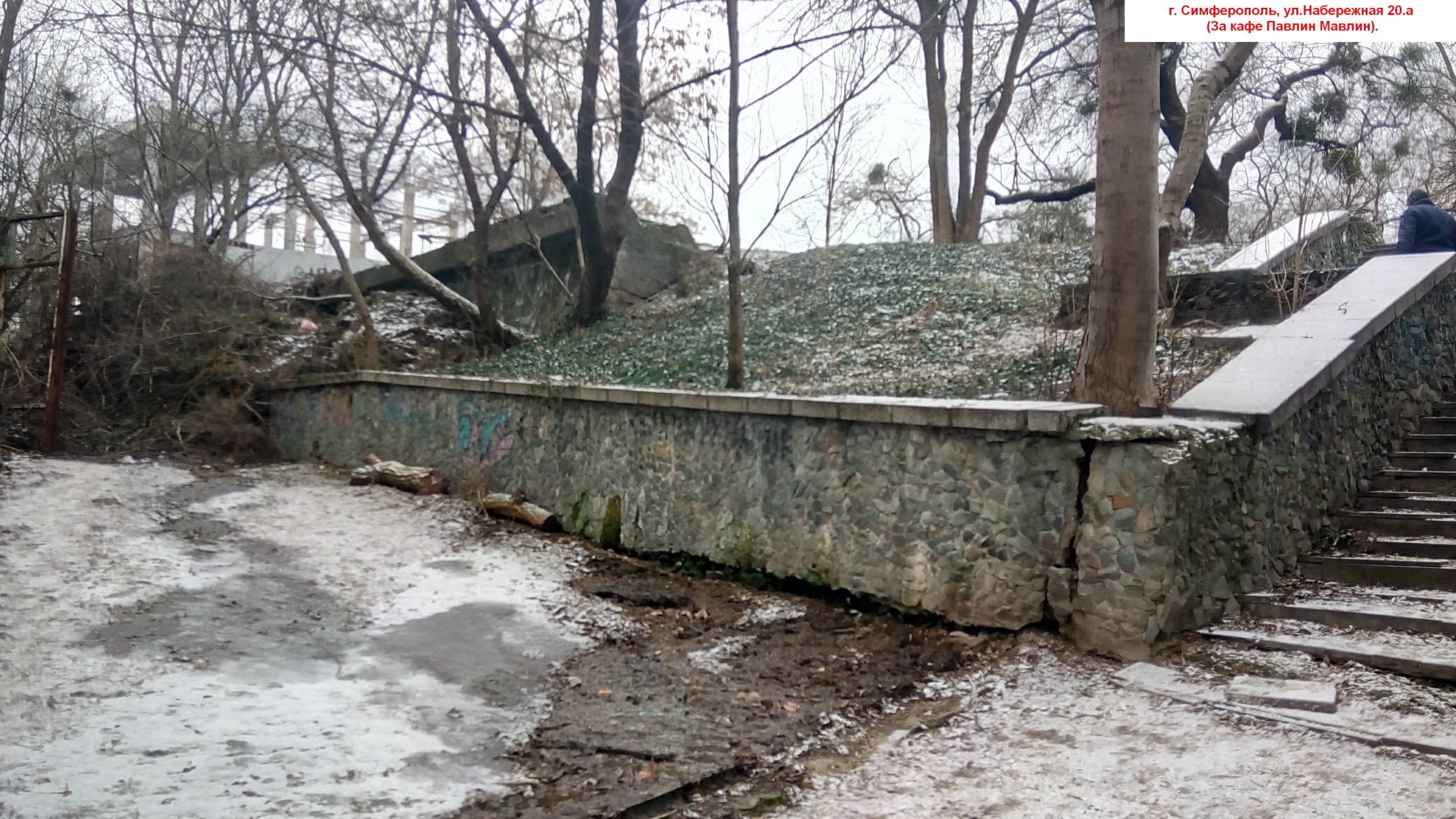 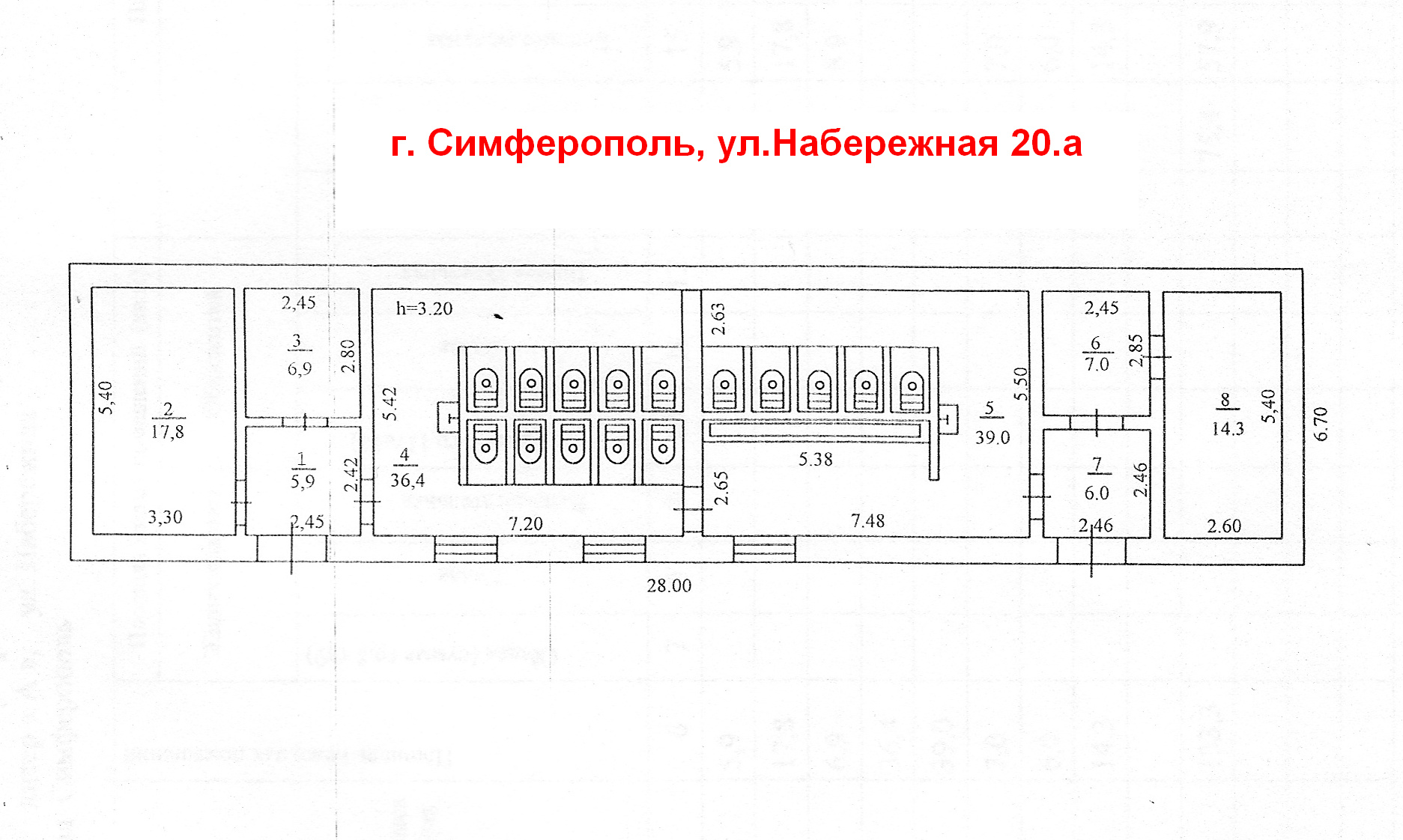 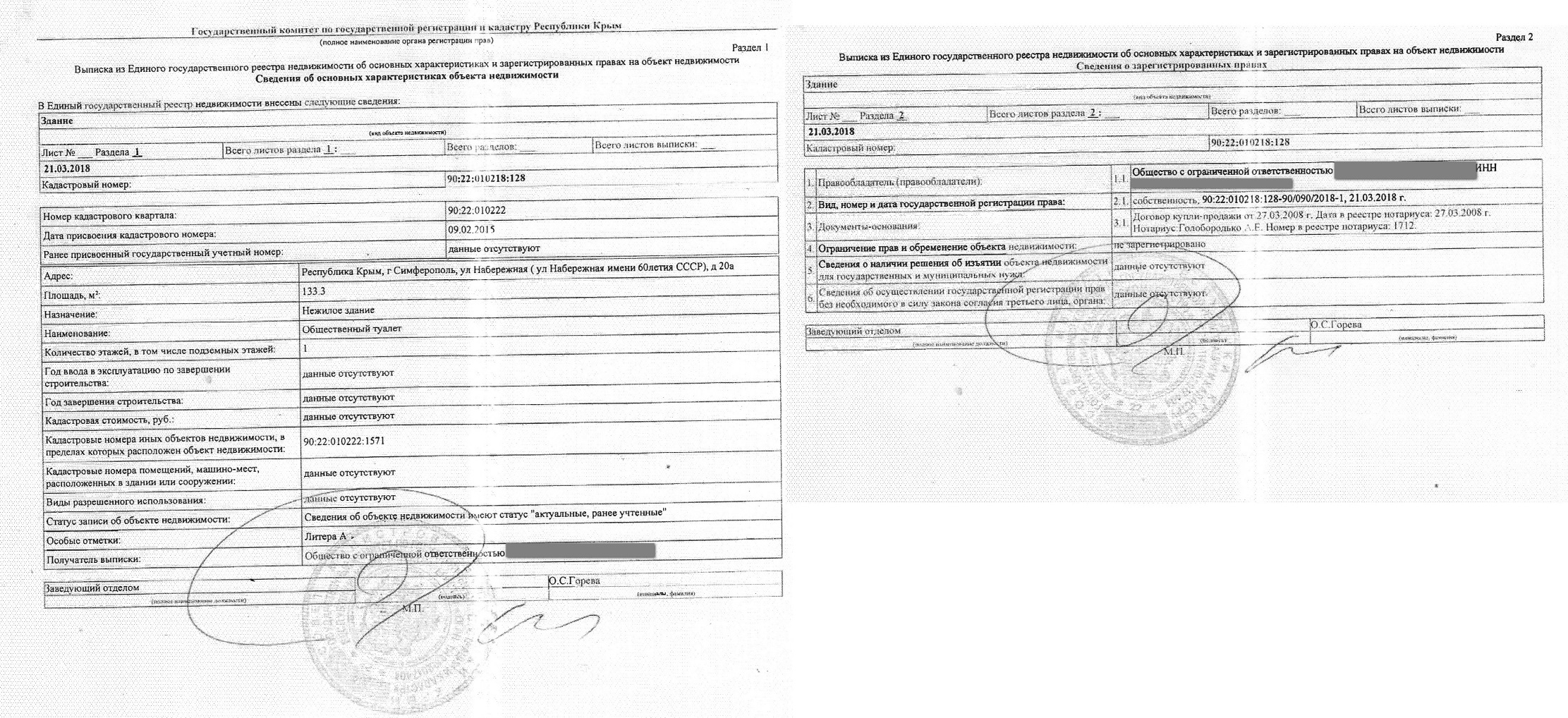 5) г. Симферополь, ул. Самокиша 1. (В парке им. Тренёва).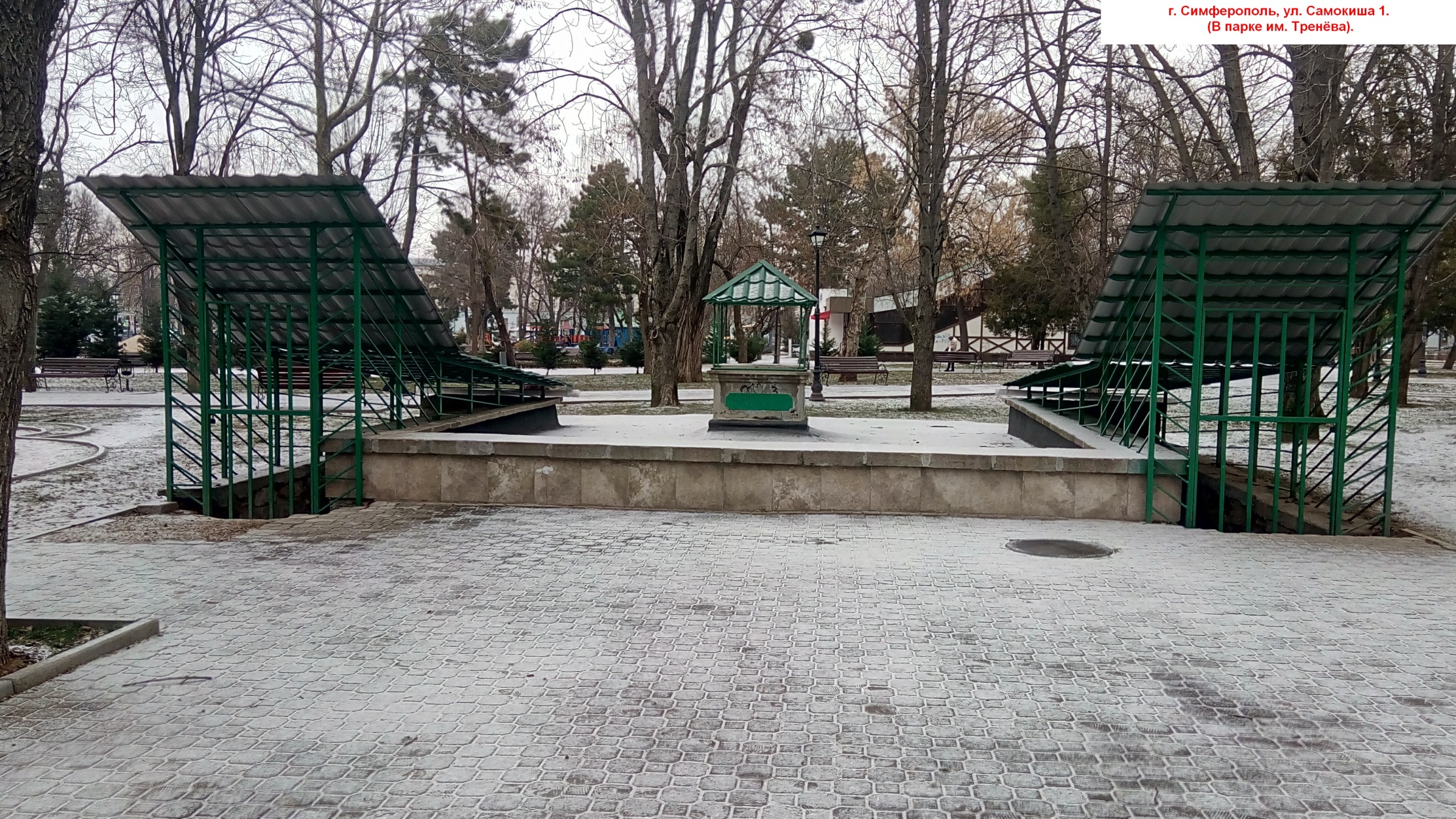 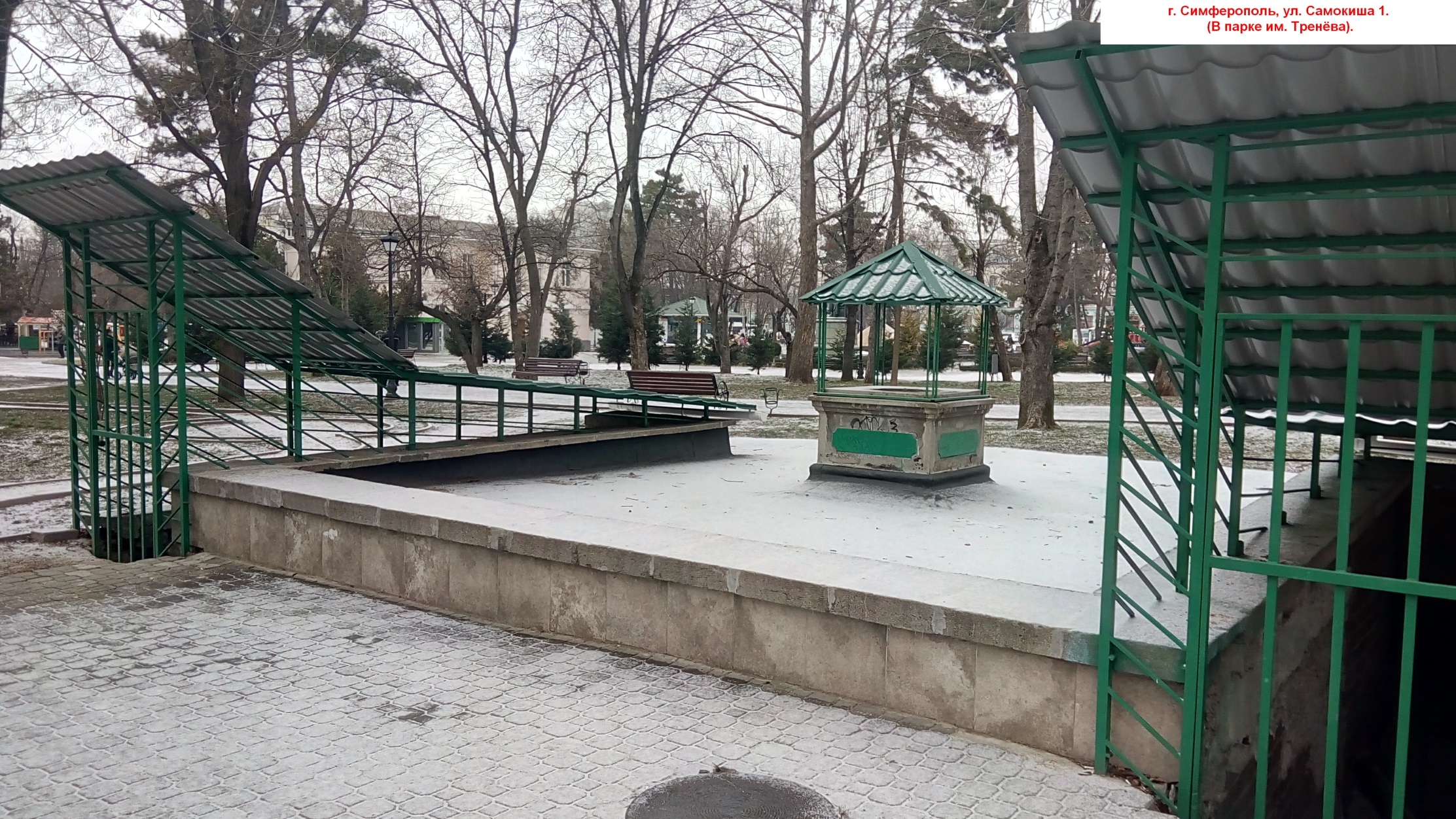 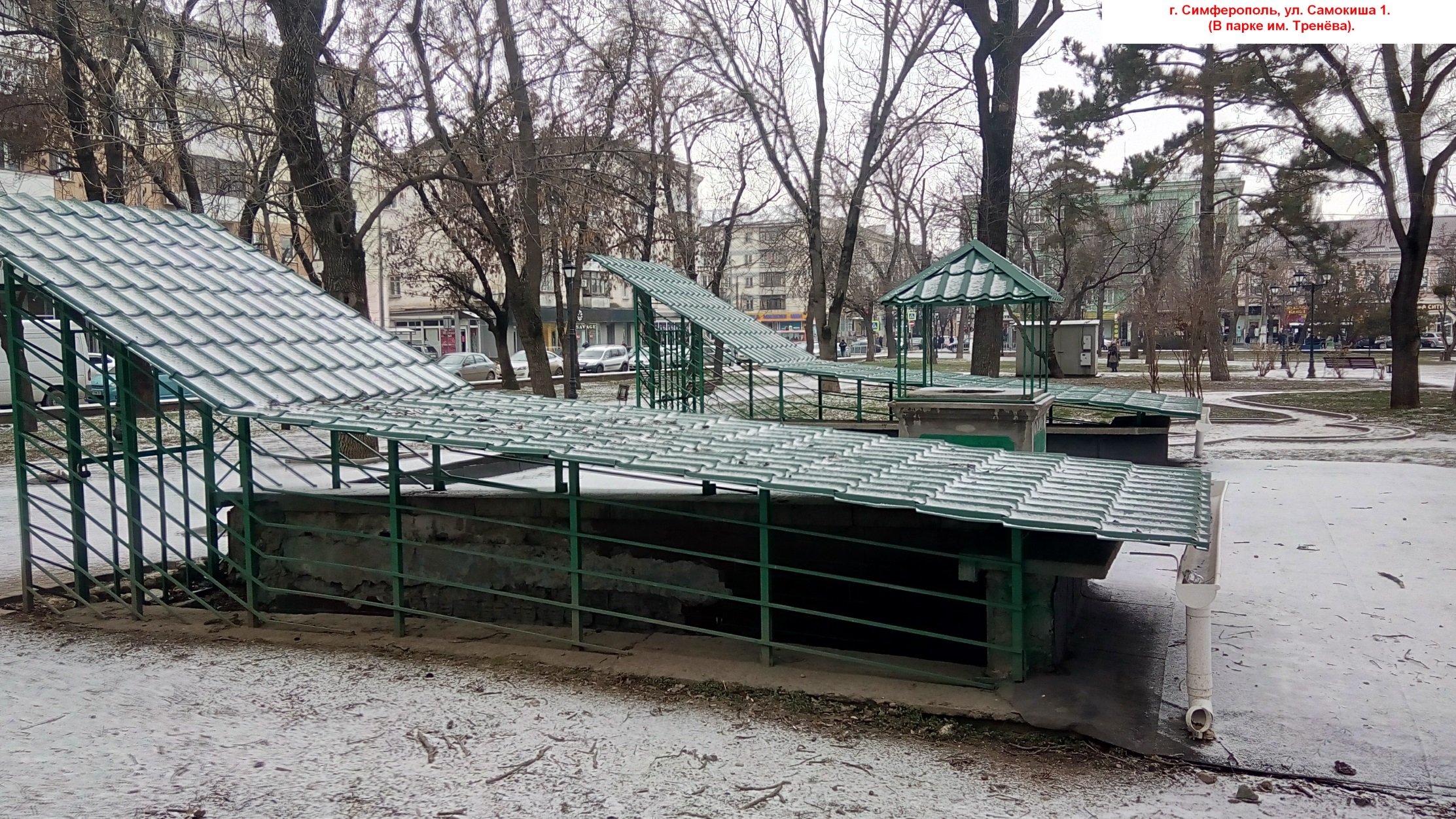 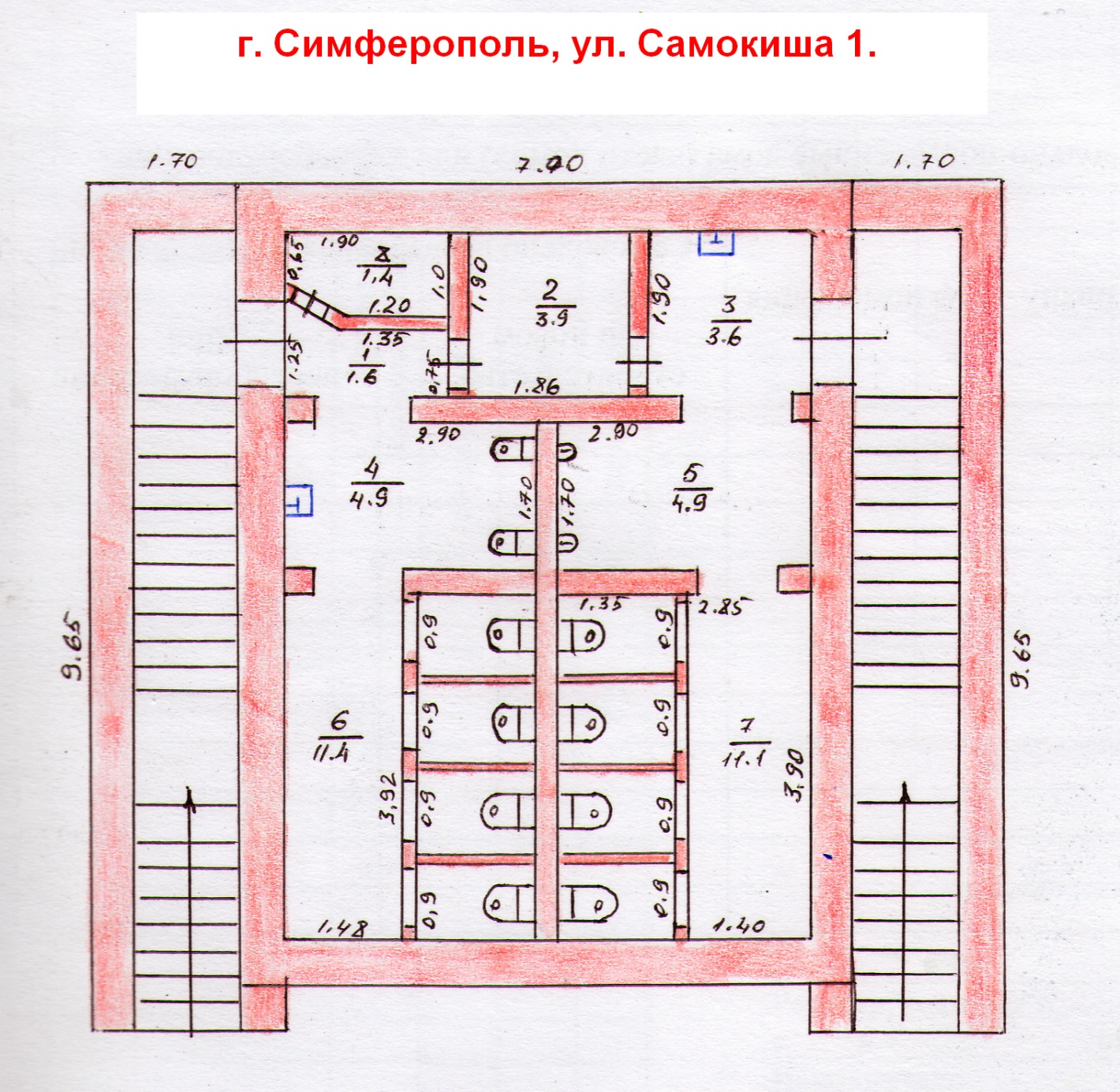 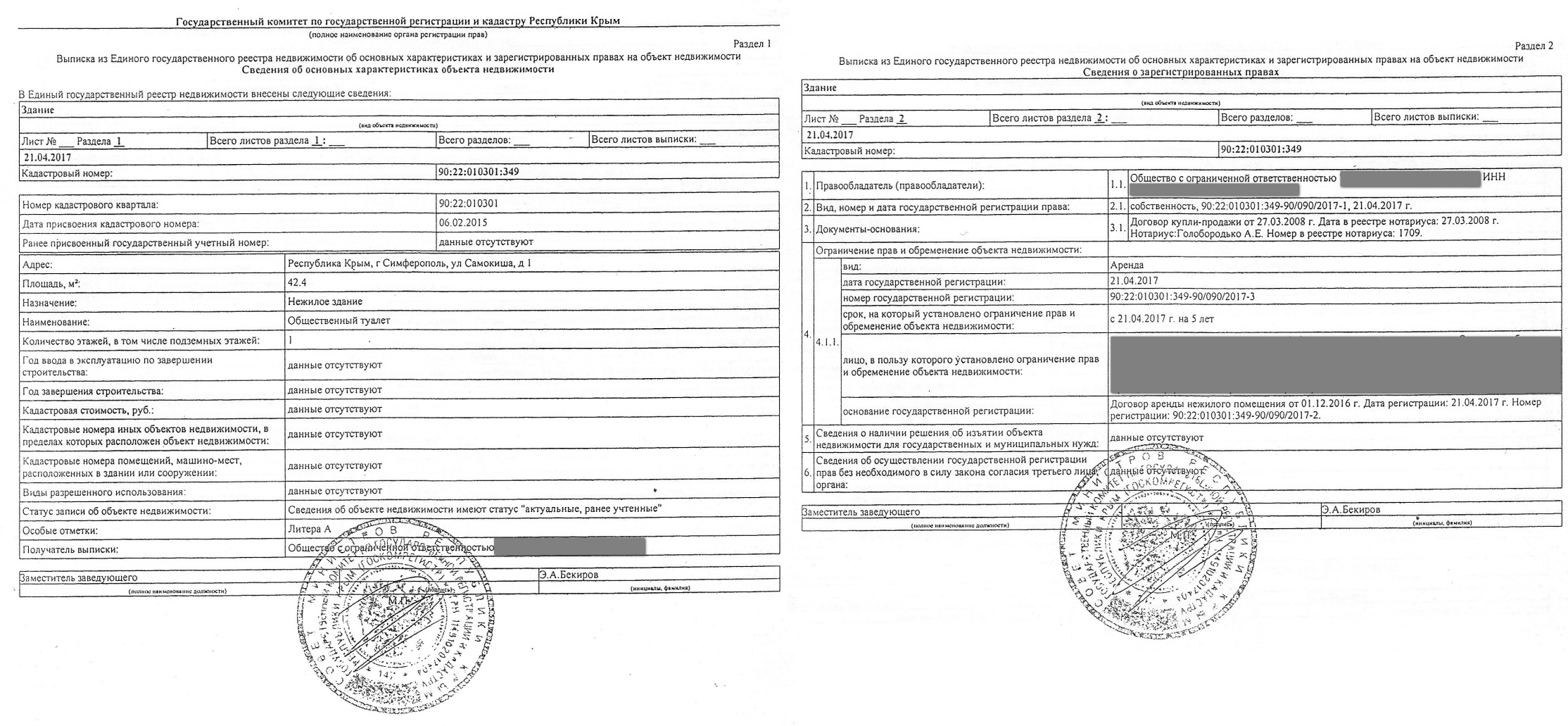 №Адрес объектаЭтажностьГод постройкиКадастровый номер зданияКадастровый номер земельного участкаДокументыкоммуникации№Адрес объектаЭтажностьГод постройкиплощадьплощадьДокументыкоммуникации1г. Симферопольул.Мичурина №3(Гагаринский парк рядом памятник Вечный огонь.)1196490:22:010103:58090:22:010103:3328Выписка о праве собственности РФ от 01.06.2017г.Требует восстановления.1г. Симферопольул.Мичурина №3(Гагаринский парк рядом памятник Вечный огонь.)1196481,7 кв.м.135 кв.м.Выписка о праве собственности РФ от 01.06.2017г.Требует восстановления.2г. Симферопольул. Гагарина №7.(Возле Кинотеатра Космос)1196190:22:010106:57890:22:010103:3329Выписка о праве собственности РФ от 01.06.2017г.Требует восстановления.2г. Симферопольул. Гагарина №7.(Возле Кинотеатра Космос)1196118,7 кв.м.34 кв.м.Выписка о праве собственности РФ от 01.06.2017г.Требует восстановления.3г. Симферопольпр-кт Кирова 51 а.(В детском парке возле площади Куйбышева)1≈90:22:010218:160нетСвидетельство о праве собственности РФ от 05.06.2015г.Действующий туалет. Все коммуникации подключены.3г. Симферопольпр-кт Кирова 51 а.(В детском парке возле площади Куйбышева)1≈53,9 кв.м.Свидетельство о праве собственности РФ от 05.06.2015г.Действующий туалет. Все коммуникации подключены.4г. Симферопольул.Набережная 20.а(За кафе Павлин Мавлин)1≈90:22:010218:128нетВыписка о праве собственности РФ. от 21.03.2018г. на 133,3 кв.м.Требует восстановления.4г. Симферопольул.Набережная 20.а(За кафе Павлин Мавлин)1≈133,3 кв.м.Выписка о праве собственности РФ. от 21.03.2018г. на 133,3 кв.м.Требует восстановления.5г. Симферопольул. Самокиша 1.(парк им. Тренёва)1≈90:22:010301:34990:22:010301:2196Выписка о праве собственности РФ. от 21.04.2017г. на 42,4 кв.м.Восстановлены коммуникации свет, вода, канализация. Произведён внешний ремонт, крыши и тротуарной плитки.Требуется внутренний ремонт. 5г. Симферопольул. Самокиша 1.(парк им. Тренёва)1≈42,4 кв.м.97 кв.м.Выписка о праве собственности РФ. от 21.04.2017г. на 42,4 кв.м.Восстановлены коммуникации свет, вода, канализация. Произведён внешний ремонт, крыши и тротуарной плитки.Требуется внутренний ремонт. 